Wapello Community School DistrictBoard of DirectorsSpecial Meeting4-22-18The Wapello Board of Education met in open session for a special meeting at 1:00 p.m. at the Wapello CSD Central Administration Office Board Room.  Those present included Duane Boysen, Doug Housman, Doug Meeker, Eric Smith, Matt Stewart, Supt. Peterson, Board Secretary Eric Small, and a representative of the news media was also present.Approval of the Agenda:  Motion by Meeker and seconded by Smith to approve the agenda.  Motion carried with a 5-0 voice vote.  Consideration to Approve Changes to Baseball Building:After the board meeting of April 11, there was a discussion on the building that was approved and looking towards the future and possibly incorporating this building into future expansion.  Belzer Construction provided updated pricing of $20,847.60 and additional electrical work in the amount of $309 from Wright Electric.  
After discussion by the board, there was a motion by Stewart and seconded by Housman to move forward with the revised plans for the baseball equipment shed and clubhouse as well as the cost of the batting cage for a total of $23,206.60.  Motion carried on a 4-1(Boysen) voice vote.  Seeing no further comments there was a motion by Stewart seconded by Housman to adjourn at 1:30.  Motion carried with a 5-0 voice vote. 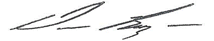 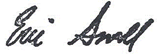    Duane Boysen, President                             	  Eric Small, Secretary